ОСТОРОЖНО, СПАЙС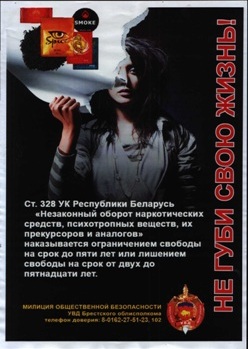 Spice («спайс», K2, в пер. с англ. «приправа», «специя») — один из брендов курительных смесей, поставляемых в продажу в виде травы с нанесённым химическим веществом. Обладает психоактивным действием, аналогичным действию марихуаны.Основные признаки того, что ваш ребёнок курит СПАЙС:- Покраснение лица, глаз- Расширенные зрачки- Сухость во рту- Повышение артериального давления- Учащение пульса- Повышенный аппетит, жажда, тяга к сладкому- Приступы смеха, веселости, которые могут сменяться тревогой, испугом- Выраженная потребность двигаться, ощущение «невесомости»- Неудержимая болтливость- Изменение восприятия пространства, времени, звука, цвета- Наличие окурков, свернутых вручную, тяжелый травяной «запах» от одежды- Частые резкие, непредсказуемые смены настроения.Ответственность за хранение и сбыт курительных смесей «СПАЙС»Согласно перечню наркотических средств, психотропных веществ и их прекурсоров, подлежащих государственному контролю в Республике Беларусь, утвержденному Постановлением Минздрава Республики Беларусь от 28.05.2003 № 26, «курительные смеси» отнесены к особо опасным психотропным веществам.За незаконный оборот особо опасных психотропных веществ предусмотрена уголовная ответственность в соответствии с ч.ч. 1,2 (хранение) и 3 (сбыт) ст. 328 УК Республики Беларусь.ч. 1 ст. 328   Незаконные без цели сбыта изготовление, переработка, приобретение, хранение, перевозка или пересылка наркотических средств, психотропных веществ либо их прекурсоров или аналогов — наказывается ограничением свободы на срок до пяти лет или лишением свободы на срок от двух до пяти лет.ч. 2 ст. 328  Незаконные с целью сбыта изготовление, переработка, приобретение, хранение, перевозка или пересылка либо незаконный сбыт наркотических средств, психотропных веществ либо их прекурсоров или аналогов — наказывается лишением свободы на срок от пяти до восьми лет с конфискациейимущества или без конфискации.ч. 3. ст. 328 Действия, предусмотренные ч. 2 настоящей статьи, совершенные группой лиц, либо должностным лицом с использованием своих служебных полномочий, либо лицом, ранее совершившим преступления, предусмотренные статьями 327-329 или 331 настоящего кодекса, либо в отношении наркотических средств, психотропных веществ, их аналогов в крупном размере, либо в отношении особо опасных наркотических средств или психотропных веществ, либо сбыт наркотических средств, психотропных веществ, их прекурсоров или аналогов на территории учреждения образования, организации здравоохранения, воинской части, исправительного учреждения, арестного дома, в местах содержания под стражей или в месте проведения спортивных, культурно-массовых либо иных массовых мероприятий — наказываются лишением свободы на срок от восьми до тринадцати лет с конфискацией имущества или без конфискации.